Консультация для родителей:«Как рассказать    детям о войне?»В О Й Н А, всего 5 букв. Каждая буква, произнесённая отдельно, таит в себе много интересного, загадочного, т. к. является частью многих слов. Например: воздух, любовь, родина. Но, как только мы соединим их, и произнесём ВОЙНА, в сердце каждого человека зарождается тревога, боль, страх.А что мы знаем о войне? Что такое память о Великой Отечественной войне? Что такое память о Великой Победе для всех нас?Пока существуют такие вопросы, на них всегда будут находиться ответы, а источником ответов для наших ребят – дошкольников являемся мы – взрослые.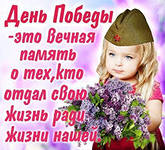 Расскажите детям о войне!Смотря на подрастающее поколение, мы задаёмся вопросами: «Почему наши дети стали такие жестокие и бездушные?», «Почему они грубят и не уважают старших?», «Почему безразлично проходят мимо чужой боли и беды?», «Почему обижают младших?» и т. д. Не надо искать причину такого поведения далеко, она рядом. Посмотрите, на каких примерах воспитываются наши дети!Вы знаете? Что они смотрят по телевизору, что читают, в какие компьютерные игры играют?Нам не когда, мы заняты собой! Так откуда у наших детей будет развито чувство сострадания, откуда они будет знать что хорошо, а что плохо? На каких жизненных уроках они будут учиться?Когда в последний раз мы, не набегу и не по поводу их обучения и воспитания, общались со своим ребёнком? Когда вместе с ним смотрели фильм, ходили в театр? Ответ известен — редко, не помню.А когда ему рассказывали про своих родных и их жизни во время войны? И тут ответ ясен – никогда!Взрослые делают ошибку, когда ограждают детей и не рассказывают им об ужасах главного события только что ушедшего в память двадцатого века – Второй Мировой Войны. Взрослые бояться нанести детям психологическую травму…Наши дети, к сожалению, воспитаны в конформизме, очень мало слышат, видят и не знают о той войне, о цене той Победы. Праздник 9 мая стал для них формальным – это выходной, парад, салют.Уважаемые родители, надо рассказывать детям о войне!Современные дети ничего не знают! У них — своя война, которой отмечено их время. А Великая Отечественная почти уравнена в правах с Первой мировой — далекая, покрытая пылью история. Без личного смысла. Без всякого жизненного урока.Задумайтесь, ведь ещё немного и останется только один очевидец ВОВ. Защитников нашего Отечества, тех кто проливал кровь за нас уже давно нет, остались только дети войны, да и им не всегда удается передать тот надрыв, ту боль, что пережил народ в то страшное время.Ведь у кого-то бабушка рыла окопы, у кого-то — родственники в эвакуации, в тылу работали для фронта. А может в блокадном Ленинграде переживали бомбёжки и падали в голодные обмороки, и хоронили своих близких. Кто-то был в концлагере, а кто-то ухаживал за ранеными и стирал одежду для бойцов. У кого-то родственники тушили зажигалки на крышах городов и разносили треугольники — фронтового письма. Чьи-то деды, в боях на фронте, проливали кровь за Родину, а чьи-то были в партизанах и боролись в тылу врага за наше будущее.Да почти каждою семью коснулась война. Сколько боли, страданий и мук перенесли наши предки! Дети должны знать, как жили люди в то страшное время!Это не должно повториться!Расскажите детям о войне, о судьбах их родных, о подвигах их сверстников, о воинах Великой Отечественной Войны.Ваши беседы с ребёнком, рассказы очевидцев, стихи, спектакли, книги, фильмы, написанные и созданные в военное и послевоенное время, ещё дают нам надежду, что живая связь времен пока ещё не прервётся.О Великой Отечественной войне написано много книг. Книги о войне нужно обязательно читать, через них передается память, уважение к подвигу, который совершили наши бабушки и дедушки.Дети, читая и сопереживая описанным страданиям и боли, поймут, как ужасна война и как хорошо, когда её нет.                         «Дети войны»Детям войны незнакомы игрушки,Слаще пирожных хлеба горбушки,Знали беду, и печаль, и разлуки.Сколько работали слабые руки!Дети войны, дети-сироты,Их принимали в солдатские роты.Часто бывало, они воевали,Дети повсюду отцов заменяли.Детство под градом военной картечи…Сколько свалилось на детские плечи!Память сквозь годы следом за вамиНочи взрывает тревожными снами.В поле грузили картошку мешками,Все для Победы! – голодные сами.Раненых с фронта везли эшелоны,Дети в тылу разгружали вагоны.В госпиталях, фронтовых медсанбатахЮные девочки в белых халатах.Темная ночь да круги под глазами.Сколько без сна, уж не помнят и сами.Им не забыть о потерянных годах,А у станка, на военных заводах,Часто совсем о себе забывали,Будто и сами были из стали.                                                                               Т. Фролова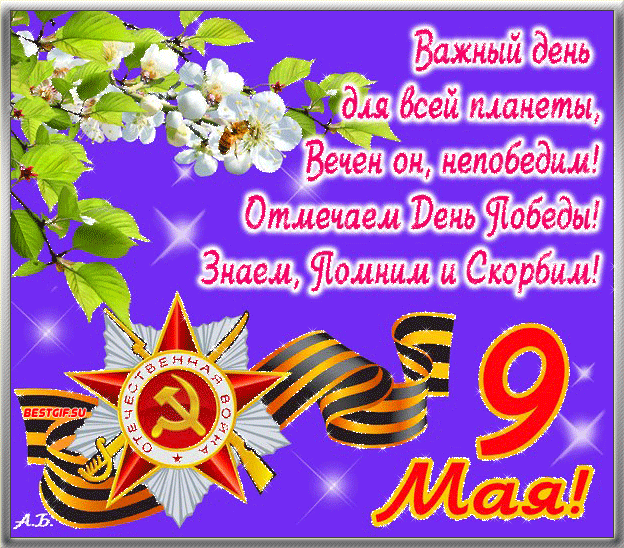 